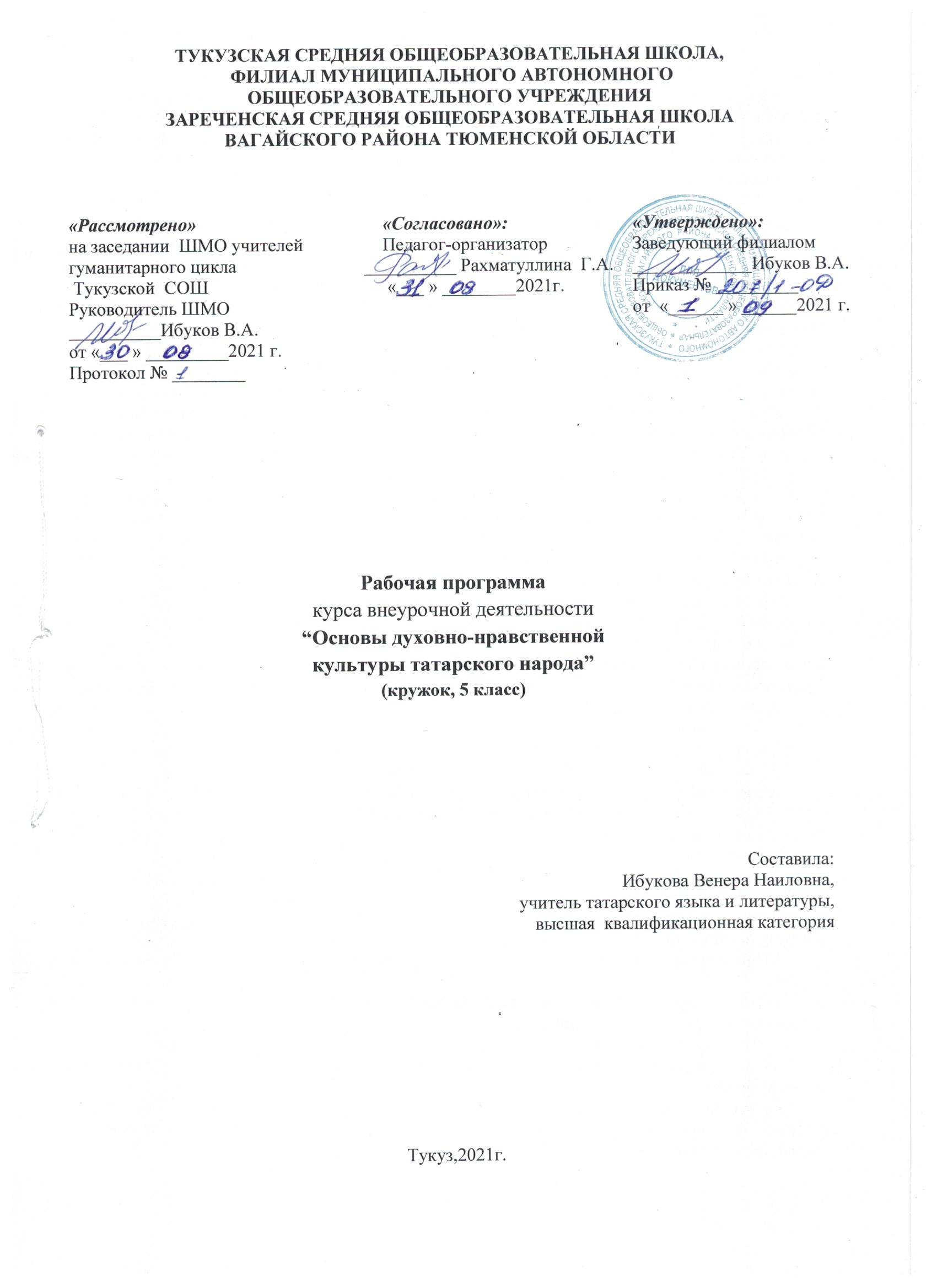 1.  Результаты освоения курса внеурочной деятельности.Личностные результаты:осознавать роль родного языка и речи в жизни людей; эмоционально «проживать» текст, выражать свои эмоции; понимать эмоции других людей, сочувствовать, сопереживать; высказывать  своё отношение к героям прочитанных произведений, к их поступкам. Метапредметне результаты:Регулятивные УУД:определять и формулировать цель деятельности  с помощью учителя;  учиться высказывать своё предположение (версию) на основе работы с материалом; учиться работать по предложенному учителем плану Познавательные УУД:находить ответы на вопросы в тексте, иллюстрациях; делать выводы в результате совместной работы класса и учителя; Коммуникативные УУД:оформлять свои мысли в устной и письменной форме (на уровне предложения или небольшого текста); слушать и понимать речь других; учиться работать в паре, группе; выполнять различные роли (лидера, исполнителя). Предметные результаты:В результате изучения предмета учащиеся должен узнать:- национальности, проживающие в Поволжье;- отличительные особенности татарского костюма;- главные национальные праздники ;- обычаи, особенности культурных традиций татарского народа.- представление о важнейших элементах материальной культуры татарского народа;- освоение композиции татарской национальной одежды; умение выделять особенности цветовой гаммы орнамента, вышивки;Учащиеся должны научиться:- свободно общаться  татарском языке;- играть в народные игры;- узнавать принадлежность народных мелодий;- выполнять элементы национального костюма.- быть толерантным к представителям других народностей.2. Содержание курса внеурочной деятельности с указанием форм организации и видов деятельности.Раздел 1. Устное народное творчество (6 ч)Тема 1. Жанры устного народного творчества . (1ч)Понятие о фольклоре как об устном народном творчестве. Знакомство с жанрами устного народного творчества   (пословицы, поговорки, загадки. шутки, колыбельные песни). Отгадывание загадок.Лингвистическая игра. Тема 2-3.  Пословицы и поговорки.(2ч)Знакомство с духовным миром, идеалами  наших предков. Способствовать расширению словарного запаса учащихся. Подбор пословиц, поговорок, загадок по темам. Составление общеклассный альбом «От желанья к исполнению - приложи уменье» и оформить его рисунками учащихся. Краткосрочный прект.Тема 4.Песни. Колыбельные песни..  (1ч.)                                                                                    Знакомство, разучивание, инсценирование татарских народных  песен. Посещение фольклорных праздников, прослушивание грамзаписей. Знакомство с творчеством татарских певцов: А.Хисамиевой и др..  Прослушивание  выступлений татарских  народных хоров.Обзор и творческое исполнение.Тема 5-6.  Татарские народные сказки.(2ч)Знакомясь с татарскими народными сказками,   мы узнаём истиннотатарский язык. Показать богатство, мягкость и чарующую силу татарского языка.  Способствовать составлению сказок самими учащимися. Оформить их в общеклассную книгу сказок «Мои первые сказки». Проводить конкурсы рисунков, поделок к изученным сказкам. Инсценировать сказку “Ак байтал”.Знакомство с духовным миром, идеалами  наших предков. Способствовать расширению словарного запаса учащихся. Раздел 2. Особенности быта татар.Тема7-8 .  Интерьер татарской избы.  (2ч.)                                                                                    Познакомить учащихся с особенностями убранства старинной татарской  избы. Знакомство  со старинной утварью, особенностями её изготовления.Посещение школьного музея.Конкурс рисунков «Татарская изба».Раздел 3. Татарский костюм как вид декоротивно – прикладного искусства.Тема 9. История развития татарского национального костюма. Элементы костюма. Знакомство с элементами татарского народного костюма (Калфак, читек, күлмәк, түбәтәй). Составление альбома “Наследие татарского народа.”Тема 10. Орнамент, как структурный элемент татарского костюма.Знакомство с татарским народным орнаментом. Познание художественных особенностей и культурно – исторической значимости орнамента. Презентация.Раздел 4.  Национальная кухня.Тема 11. Особенности татарской кухни. Познакомить с особенностями татарской кухни. Знакомство с рецептами приготовления простых блюд.Презентация.Тема 12. Рецепты приготовления блюд “Чак - чак”, “Очпочмак”Познакомить с особенностями татарской кухни. Знакомство с рецептами татарских народных блюд “Чак - чак”, “Очпочмак”. Составление презентации на тему “Татарская народная кухня” .Раздел 5. Народный танец. (2 ч)Тема 13. Особенности татарского народного танца.Знакомство традицианной хореографией татарского танца. Разновидности татарского танца. Просмотр видеофильма с исполением татарского народного танца “Каз канаты”.Тема 14.  Танец молодых красавиц “Апипа”Знакомство с композицией танца “Апипа”. Выделение основных хореографических движений в танце. Раздел 6. Традиции и обычаи татарского народа. (3 ч)Тема 15. Религиозные праздники “Курбан байрам”, “Ураза байрам”.Знакомство с традиционными религиозными праздниками  татарского народа. Характерные особенности этих праздником, историческая значимость для татарского народа. Просмотр презентации на тему: Татарские народные праздники”Тема16-17. “Аулак өй”, “Каз өмәсе”  - обычаи татарского народа. Инсценировка праздника “Аулак өй”.Знакомство с бытовыми праздниками татарского народа. Посмотр видеофильма “Аулак эй”. Составление альбома на тему “Праздники и обряды татар”. Проведение конкурса рисунков.Раздел 7. Тайны родного языка. (18 ч)Тема 18. Алфавит татарского языка.Знание алфавита татарского языка: правильное называние букв, их последовательность.   Различия русского и татарского алфавита.Беседа о духовном богатстве и богатстве родного татарского  языка. Игры «Назови по родству», «Кто больше?», «Цепочка слов».Тема 20. Классификация звуков. Гласные звуки.Звуки речи. Осознание единства звукового состава слова и его значения. Установление числа и последовательности звуков в слове. Сопоставление слов, различающихся одним или несколькими звуками. Игры «Дөрес яз!», «Только хорошее». Конкурс на внимание и чистописание. Парад Добрых слов. Повторение гласных звуков.Тема 21-22. Согласные звуки.Различение звонких и глухих звуков, определение парных и непарных по звонкости-глухости согласных звуков.Определение качественной характеристики звука: парный — непарный; согласный звонкий — глухой, парный — непарный.  Презентация.Тема 23-24. Порядок фонетического разбора. Знакомство с порядком фонетического разбора слова. Разгадывание загадок. Тренировочные упражнения в произнесении звуков. Татарская народная сказка «Три дочери». Тема 25-26. Лексика. Словарный состав слова. Беседа о богатстве лексики татарского языка «добрыми словами».Работа со стихотворением Роберта Миннуллина  “Мама, я видел щенка”. Игра «Умеете ли вы здороваться?». Работа с текстами на данную тему.Тема 27-28. Синонима, антонимы, омонимы.Знакомство со словами- синонимами. Беседа «Что обозначают слова- синонимы». Нахождение  слов-синонимов в тексте. Знакомство со словами – антонимами. Случаи употребления антонимов в татарском языке языке. Выделение антонимов из татарской народной сказки “Бедняк и два бая”. Игра «Подбери нужные слова». Работа над подбором слов- антонимов. Рассказ учителя о  роли антонимов в татарском  языке.Тема  29. Морфология. Классификация частей речи.Углубление и расширение знаний о классификации частей речи. Повторение понятий   «морфология.», «имя существительное». Обучение правильному произношению слов, соблюдая орфоэпические нормы.Тема 30. Имя существительное как часть речи.Понятие об имен существительных. Имена собственные и нарицательные. Повторение о том,  на какие вопросы отвечает имя существительное; морфологические признаки существительного.Тема 31. Имя прилагательное как часть речи. Знакомство с именем прилагательным как о самостоятельной части речи, характерные особенности. Познакомить с образованием прилагательных. Развитие культуры речи. Выполнение заданий на повторение по теме «Орфоэпия и фонетика.Тема 32-33. Глагол как часть речи. Продолжение знакомства с морфологией татарского языка. Знакомство с глаголом как часть речи. Работа с различными толковыми словарями,  с историей появления новых слов в татарском языкеТема 34.  Итоговое занятие. Конкурс знающих.Интеллектуальная игра “Счастливый случай”                      3. Тематическое планирование № занятияТемаКоличество часовДатаДата№ занятияТемаКоличество часовпланфактРаздел 1. Устное народное творчество– 6 часовРаздел 1. Устное народное творчество– 6 часовРаздел 1. Устное народное творчество– 6 часовРаздел 1. Устное народное творчество– 6 часовРаздел 1. Устное народное творчество– 6 часов1Жанры устного народного творчества.108.092Пословицы и поговорки115.093Игра "Кто больше?"122.094Песни. Колыбельные песни.129.095Татарские народные сказки.106.106Инсценировка татарской сказки.113.10Раздел 2. Особенности быта татар – 2 часа Раздел 2. Особенности быта татар – 2 часа Раздел 2. Особенности быта татар – 2 часа 7Интерьер татарской избы.120.108Интерьер татарской избы.Посещение музея в СДК103.11           Раздел 3. Татарский костюм как вид декоротивно – прикладного искусства. – 2 часа           Раздел 3. Татарский костюм как вид декоротивно – прикладного искусства. – 2 часа           Раздел 3. Татарский костюм как вид декоротивно – прикладного искусства. – 2 часа           Раздел 3. Татарский костюм как вид декоротивно – прикладного искусства. – 2 часа           Раздел 3. Татарский костюм как вид декоротивно – прикладного искусства. – 2 часа9.История развития татарского национального костюма. Элементы костюма. 110.1110Орнамент, как структурный элемент татарского костюма.117.11Раздел 4. Национальная кухня. – 2 часаРаздел 4. Национальная кухня. – 2 часаРаздел 4. Национальная кухня. – 2 часаРаздел 4. Национальная кухня. – 2 часаРаздел 4. Национальная кухня. – 2 часа11Особенности татарской кухни. 124.1112Рецепты приготовления блюд “Чак - чак”, “Очпочмак”101.12Раздел 5. Народный танец. - 2 часа.Раздел 5. Народный танец. - 2 часа.Раздел 5. Народный танец. - 2 часа.Раздел 5. Народный танец. - 2 часа.Раздел 5. Народный танец. - 2 часа.13Особенности татарского народного танца.108.1214Танец молодых красавиц “Апипа”115.12Раздел 6. Традиции и обычаи татарского народа – 3 часаРаздел 6. Традиции и обычаи татарского народа – 3 часаРаздел 6. Традиции и обычаи татарского народа – 3 часаРаздел 6. Традиции и обычаи татарского народа – 3 часаРаздел 6. Традиции и обычаи татарского народа – 3 часа15Религиозные праздники “Курбан байрам”, “Ураза байрам”.122.1216“Аулак өй”, “Каз өмәсе”  - обычаи татарского народа. 112.0117Инсценировка праздника “Аулак өй”.119.01    Раздел 7. Тайны родного языка. – 17 часов.    Раздел 7. Тайны родного языка. – 17 часов.    Раздел 7. Тайны родного языка. – 17 часов.    Раздел 7. Тайны родного языка. – 17 часов.    Раздел 7. Тайны родного языка. – 17 часов.18Алфавит татарского языка.126.0119Классификация звуков.102.0220Гласные звуки.109.0221Согласные звуки116.0222Согласные звуки102.0323Порядок фонетического разбора.109.0324Порядок фонетического разбора.116.0325Лексика. 130.0326Словарный состав слова106.0427Синонимы, антонимы.113.0428Омонимы.120.0429Морфология. Классификация частей речи.127.0430Имя существительное как часть речи.104.0531Имя прилагательное как часть речи. 111.0532Глагол как чась речи.Теория.118.0533Глагол как чась речи.Практика.125.0534Итоговое занятие. Конкурс знающих125.05